AZ POST Form DTI (Revised Feb 2024)Arizona Peace Officer Standards & Training Board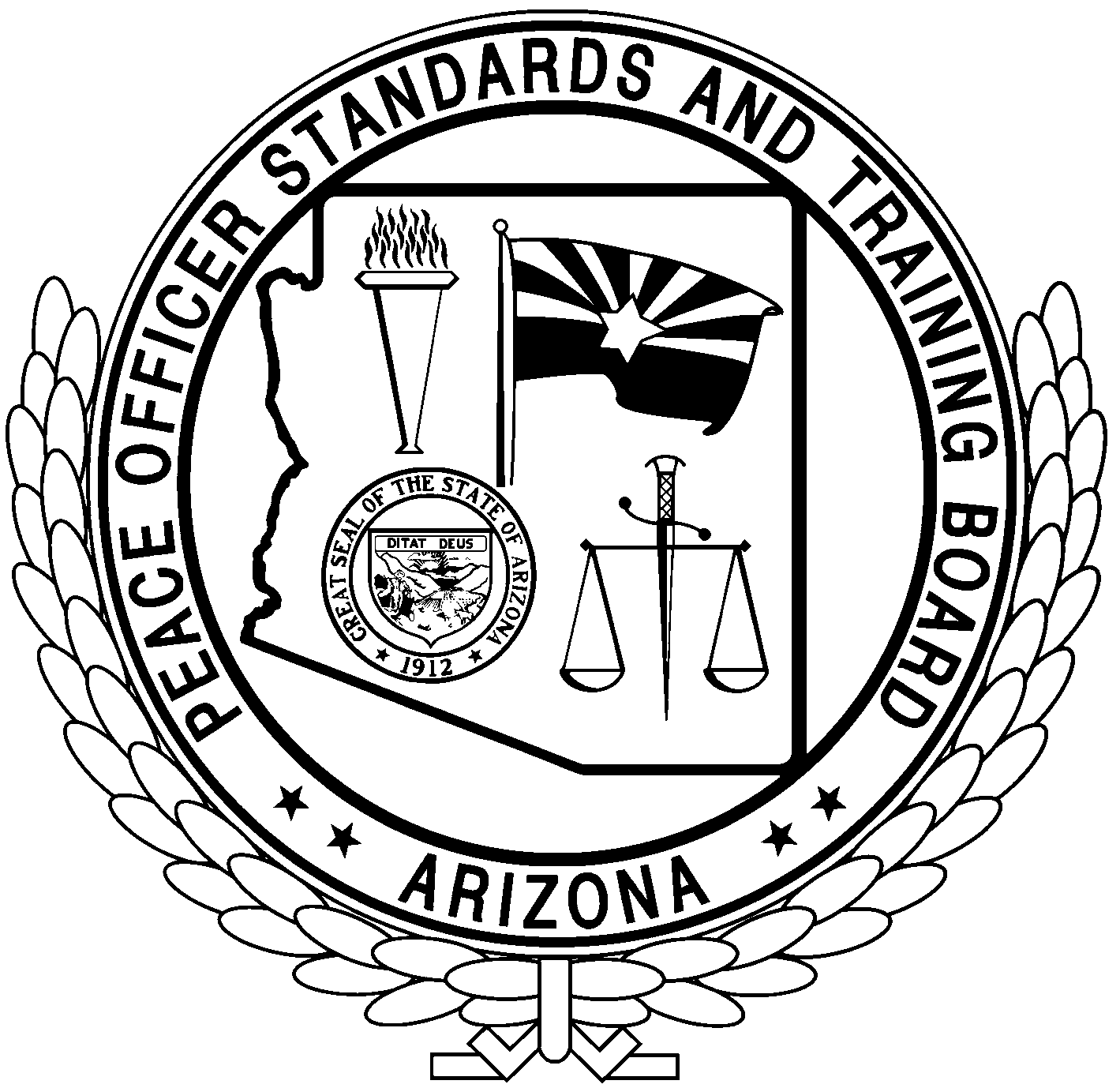 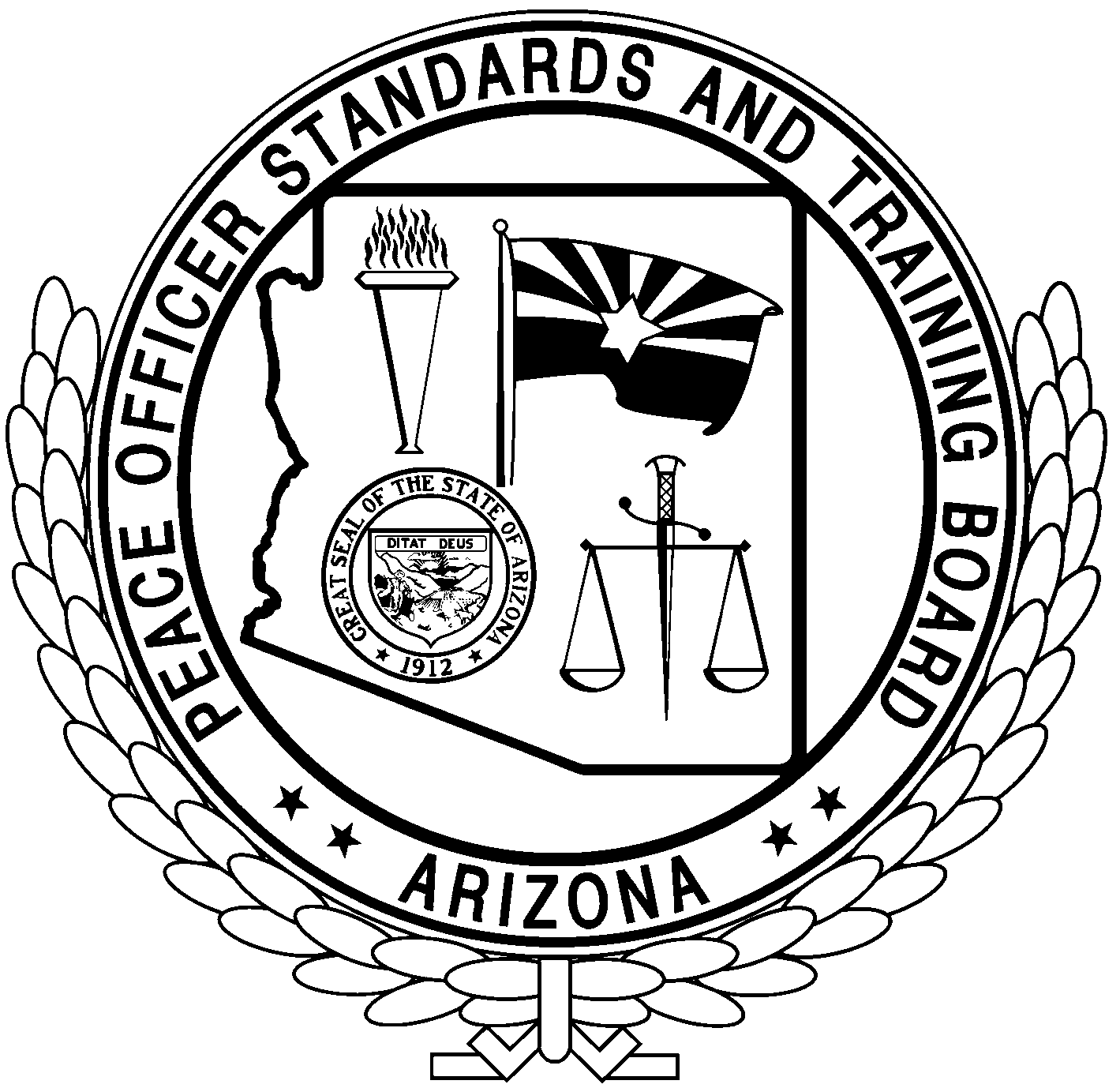 DT/IW INSTRUCTOR WAIVER FORMArizona Peace Officer Standards & Training BoardDT/IW INSTRUCTOR WAIVER FORMThe training you will undergo at this AZPOST Instructor School will involve strenuous and rigorous physical activities of a moderate degree of difficulty.The activities will include, but are not limited to:Break Falls	9.	Take DownsForce Delivery Techniques	10.	Grappling/Jiu JitsuGround Fighting	11.	HandcuffingLifting	12.	Control TechniquesParrying	13.	Impact Weapons TechniquesPressure Points	14.	Carotid Techniques/EscapesPersonal Defense Techniques	15.	Defensive Tactics Proficiency DrillsDefensive and Recovery Techniques	16.	Defensive Tactics Live ScenariosThere have been few, if any, complications for those participating in this instructor school who are in good physical condition. There have been incidents of students in poor physical condition not being able to participate or complete the required training. Therefore, it is strongly recommended that the student be substantially physically fit to successfully complete the school.I have read the physical requirements of this AZPOST Instructor School and understand that strenuous activity will be required. I am substantially physically fit and have no limitations that prevent me from participating in this course.I, 	, do hereby release the Arizona Peace Officer Standards & Training Board, its staff, and any institution, its staff and authorized representatives from liability for any injury which may result from my participation in this course of training.The training you will undergo at this AZPOST Instructor School will involve strenuous and rigorous physical activities of a moderate degree of difficulty.The activities will include, but are not limited to:Break Falls	9.	Take DownsForce Delivery Techniques	10.	Grappling/Jiu JitsuGround Fighting	11.	HandcuffingLifting	12.	Control TechniquesParrying	13.	Impact Weapons TechniquesPressure Points	14.	Carotid Techniques/EscapesPersonal Defense Techniques	15.	Defensive Tactics Proficiency DrillsDefensive and Recovery Techniques	16.	Defensive Tactics Live ScenariosThere have been few, if any, complications for those participating in this instructor school who are in good physical condition. There have been incidents of students in poor physical condition not being able to participate or complete the required training. Therefore, it is strongly recommended that the student be substantially physically fit to successfully complete the school.I have read the physical requirements of this AZPOST Instructor School and understand that strenuous activity will be required. I am substantially physically fit and have no limitations that prevent me from participating in this course.I, 	, do hereby release the Arizona Peace Officer Standards & Training Board, its staff, and any institution, its staff and authorized representatives from liability for any injury which may result from my participation in this course of training.Applicant's Signature:Date:Agency Head/Training Officer's Signature:Date:*BOTH Signatures are required for acceptance.*BOTH Signatures are required for acceptance.